Miss GlennBroadbent Fold PrimaryTennyson AveDukinfieldScafell PikeGuess where I am???I have just reached the top of Scafell pike, the highest mountain in England!It has taken me five hours and six long miles to get to the top, my legs are tired.Its really cold up here, lookly i brought loads comfortable and warm clothes.In my back pack i have food to keep me going and gadgets like rope, torch, whistle, first aid kit and i have a map and a compass.The most exciting thing happened, i met sean McCallion, he broke his neck during a snow borading accident and has now climbed Ben Nevis, Snowdon and Scafell in his wheelchair, what a great man.See you soonReuben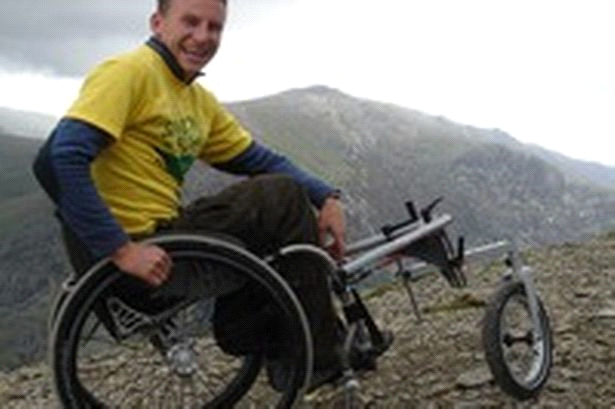 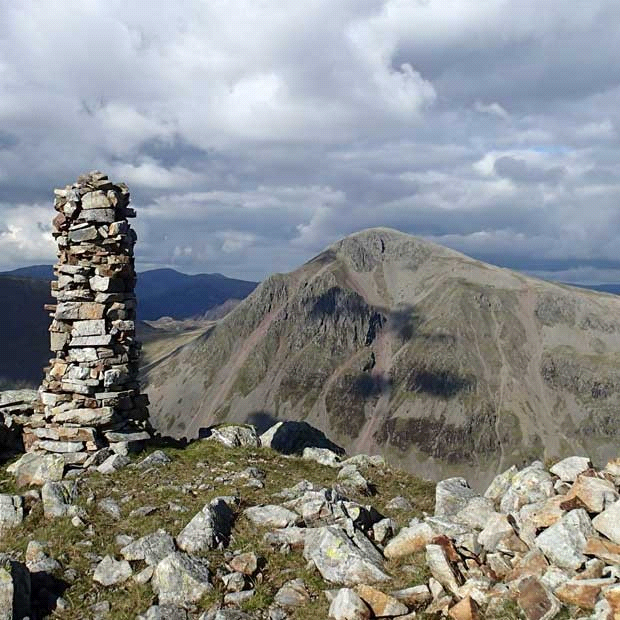 